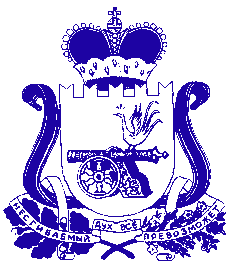 РАСПОРЯЖЕНИЕОт 17 марта 2022 года                                                                                  № 8-рО назначении ответственных сотрудников, имеющих доступ к платформе государственных сервисов в Администрации Надейковичского сельского поселения Шумячского района Смоленской областиВ соответствии с Федеральным законом от 27 июля 2006 г. № 149 ФЗ «Об информации, информационных технологиях и о защите информации»Утвердить Перечень ответственных сотрудников в Администрации Надейковичского сельского поселения Шумячского района Смоленской области, имеющих доступ к платформе государственных сервисов (далее ПГС) в соответствии с ролями в данной системе (приложение № 1 к настоящему распоряжению).Контроль за исполнением настоящего распоряжения оставляю за собой.   Глава муниципального образования   Надейковичского сельского поселения Шумячского района Смоленской области                                  И.Г.ЛесниковаПриложение № 1к распоряжению Администрации Надейковичского сельского поселения Шумячского района Смоленской  области                                                                                   от 17.03.2022г. № 8-р Перечень ответственных сотрудников в Администрации Надейковичского сельского поселения Шумячского района Смоленской области, имеющих доступ к ПГС в соответствии с ролями в данной системе№ ппФИОсотрудникаДолжность сотрудникаРоль в ПГСЛесникова Ирина ГеннадьевнаГлава муниципального образования Надейковичского сельского поселения Шумячского района Смоленской областиДолжностное лицоРегистраторСпециалистНазначающий регистраторНазначающий специалист